INDICAÇÃO Nº 2286/2018Indica ao Poder Executivo Municipal que efetue serviços de limpeza nas dependências do Cemitério Central.Excelentíssimo Senhor Prefeito Municipal, Nos termos do Art. 108 do Regimento Interno desta Casa de Leis, dirijo-me a Vossa Excelência para sugerir que, por intermédio do Setor competente, que seja executado serviços de limpeza e manutenção nas dependências do Cemitério Central, localizado na Avenida Pérola Byighton.Justificativa:Algumas famílias vem procurando este vereador com frequência, alegando que, há algum tempo o cemitério não recebe serviços de limpeza e manutenção, que o mato cresce desordenadamente e pedem a limpeza do local com certa frequência.Plenário “Dr. Tancredo Neves”, em 16 de março de 2.018.Gustavo Bagnoli-vereador-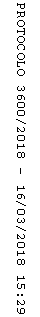 